Unit 6: ExponentsMondayTuesdayWednesdayThursdayFridayJan. 8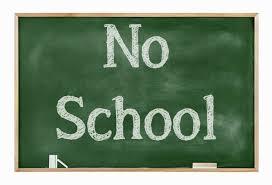 9Day 1Properties of exponentsHW: Worksheet10Day 2Quotient propertiesHW: Worksheet11Day 3Zero and Negative ExponentsHW: Worksheet12Day 4Practice DayHW: p.296: #5, 7, 9, 13, 15, 23, 25, 26, 27, 29-32, 36, 39, 41, 4315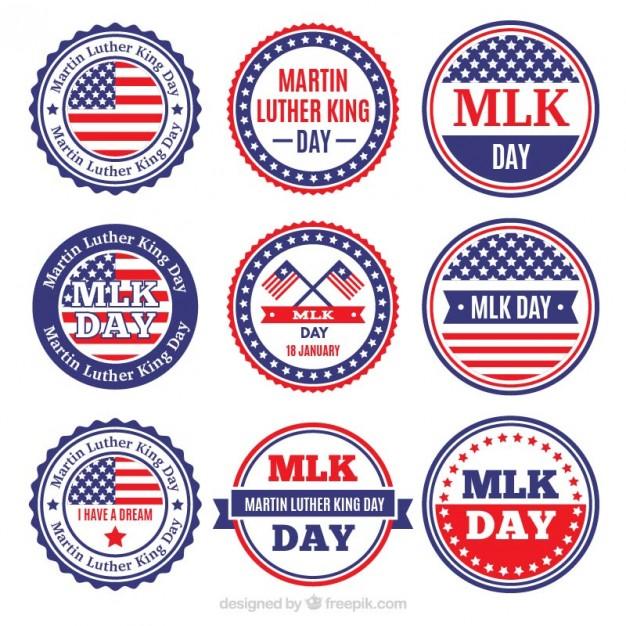 No School16Day 5Practice DayHW: See previous day (continued)17Day 6ReviewHW: Review18Day 7Quiz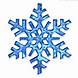 19Day 8Linear vs Exp Graphing from tablesHW: WS22 – Late StartDay 9Exponential GrowthHW: WS23Day 10Exponential DecayHW: WS24Day 11Growth vs DecayHW: WS25Day 12ReviewHW: Study Guide26Day 13Test